The Family Court of the State of 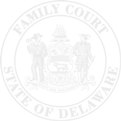 In and For  New Castle County  Kent County  Sussex CountyAFFIDAVIT IN SUPPORT OFREQUEST TO PROCEED WITHOUT A HEARINGSTATE OF DELAWARE		        )						)	SS. who, being duly sworn by me according to the law, did depose and say:That Affiant is the Petitioner in this Petition for Divorce/Annulment; That Affiant requests that the Family Court enter a Decree for Divorce/Annulment thereby divorcing the Petitioner and Respondent from the bonds of matrimony/civil union or annulling the marriage/civil union;That all of the allegations made in the Petition for Divorce/Annulment continue to be true;That in accordance with the provisions of the “Servicemembers Civil Relief Act” the following are true. Check ALL that apply.  Respondent is in the United States Military;    Respondent has NOT filed an Answer to the Petition for Divorce/Annulment;  Respondent has NOT filed a waiver of his/her rights under the Servicemembers Civil       Relief Act in conjunction with this case; andnot occupied the same bedroom or had sexual relations with each other in the past 30 days and will not occupy the same bedroom or have sexual relations with each other before the divorce decree is issued. Affiant understands that occupying the same bedroom or having sexual relations with the Respondent before the divorce decree is entered could render the divorce voidable.  							               Petitioner (“Affiant”)							      Clerk of Court or Notary Public))))) ) ) ) PetitionerPetitioner))))) ) File No.and	and	and	))))Petition No.) ) ) Respondent	)))COUNTY)))))             BE IT REMEMBERED, that on this date             BE IT REMEMBERED, that on this date             BE IT REMEMBERED, that on this date, personally appeared before me, a, personally appeared before me, a, personally appeared before me, a Notary Public for the State and County  declared above, Notary Public for the State and County  declared above, Notary Public for the State and County  declared above, Notary Public for the State and County  declared above,, (“Affiant”),, (“Affiant”),That Respondent was given notice of the Petition for Divorce/Annulment; andThat Affiant and Respondent have continued to be separated sinceandSWORN TO AND SUBSCRIBED before me on this date